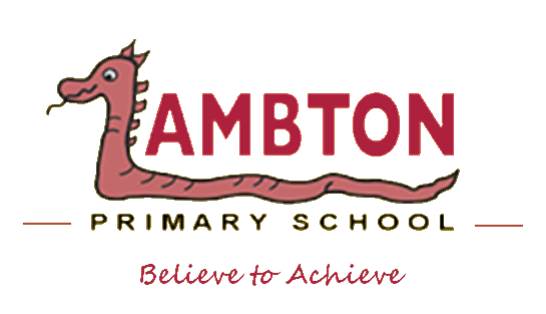 Lunchtime Supervisory AssistantPerson SpecificationEssentialDesirableHow AscertainedQualifications and TrainingWilling to undertake training as    considered appropriate.First aid training/qualification.Trained in organising play activities.Application formInterviewExperienceHave experience of supervising     children.Previous experience as a Supervisory Assistant.Application formReferencesKnowledge andUnderstandingBe able to recall the ways in which they have successfully managed children’s behaviour.Also have knowledge and understanding of:child development and social interaction;the value of constructive play opportunities;Application formInterviewSkillstalk to children and adults in a clear and calm manner;work as part of a group and on their own;encourage high standards of pupil  behaviour at all times;respect confidential  information;initiate games and activities          appropriate to the age of the        children;remain calm in a crisis;In addition, also be able to:recognise behaviour giving cause for concern, and inform teaching staff.Application formInterviewReferencesPersonal   Qualitiesreliable;enjoy working with children;approachable;able to take responsibility for dealing with incidents as soon as they occur;committed to safeguarding all       children in our care;committed to equal opportunities for all children;tolerant;Flexible approach to work;willing to work in different roles and with different groups of children;well organised;creative;resourceful;Application formInterviewReferencesPhysicalAble to be outside for lengthy      periods in a range of weather       conditions.Able to lead playground activities.Application formInterview References